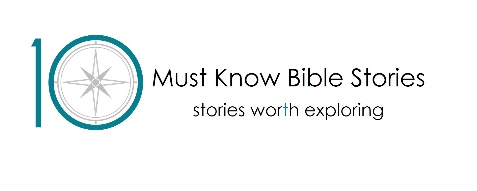 Overcoming obstaclesDavid and Goliath.  ASSEMBLY: Overcoming obstaclesHWB link: There are often obstacles (something that feels too big or difficult to manage) that are in our way as we try to achieve different goals. Who is on our side helping us overcome obstacles and tackle challenges? Key learning: As we hear the Bible story of David and Goliath we will discover that Christians believe it was with God’s help that David was able to overcome obstacles and defeat the giant. Christians believe that God is always with us, giving us strength and helping us to overcome obstacles. Content: We will laugh at Sue trying to climb a tree and discuss how there are often obstacles in our way as we try to achieve different goals. We will hear the story of David and Goliath and consider what it teaches us. There’s a quiz on the story as well. Challenge issued: Find (or make from paper) 5 pebbles, on each pebble write down the name of someone who is on your side, someone who will help you overcome obstacles. Next steps: Help your class complete the challenge.Watch the first filmed mini lesson appropriate for your class. Mix and match from the filmed mini lesson and our standard resources. Access our standard resources (full lesson plans based around the story of David and Goliath)from 10 Must Know Bible Stories here https://tenbiblestories.org/resources/david-and-goliath/. These are free to download and all resources you need are provided to download.  EARLY AND FIRST LEVELMini-lesson 1: Key learning: Christians believe that God sent David to rescue his people. Christians believe that God is a God who rescues.Content: There will be actions for us to join in with, as we recap the story.  We’ll look at the different characters in the story using lego people and think about how they felt and what God did in the story. We’ll hear a verse from the Bible where the writer tells us that God is a God who rescues his people and finally, we leave the children with a challenge to go outdoors and work out just how tall Goliath was compared to David. Prior learning required before watching: It would be helpful, but not essential if the children have heard the Biblical story of David and Goliath. Either watch our assembly “Overcoming Obstacles”, watch an animation of the story (https://www.youtube.com/watch?v=NuedVFB8-7Y) or read it yourselves in the Bible/Children’s Bible. Preparation required before watching: Be ready to pause the video and help your class guess who each of the lego characters are. Challenge: The class are challenged to head outdoors to estimate, and then measure, a Goliath who is 3 metres tall.  They can use chalk on the playground or natural objects in the woods.  They are then challenged to work out how tall David may have been and compare him to Goliath.  Who was the likely winner in the battle? Who did win?  Why?Next steps:●      Complete the challenge as suggested in the video. ●      Extend the learning by enjoying the activities found in lesson 1 from our David and Goliath first level resources. Download them here https://tenbiblestories.org/resources/david-and-goliath/SECOND LEVELMini-lesson 1: Key learning: Christians believe that God sent David to rescue his people. This reminds Christians that God sent Jesus to rescue people from being separated from God. Content: We remember the story by creating ‘freeze frames’ for scenes from the story. The children are challenged to list what they learn about God in the story and Christian belief is explained. The children are left with a challenge to create and describe the characters. Prior learning required before watching: Children must have heard the Biblical story of David and Goliath. Either watch “Overcoming Obstacles”, watch an animation of the story (https://www.youtube.com/watch?v=NuedVFB8-7Y) or read it yourselves in the Bible/Children’s Bible. Preparation required before watching: Be ready to pause the video and help your class create freeze frames and to help them brainstorm what they’ve learnt about God. Challenge: The class is challenged to creatively create the characters in the story and describe them. It’s suggested they head outdoors to do this and maybe even make a 9 foot tall Goliath! Next steps:Complete the challenge as suggested in the video. Extend the learning by enjoying the activities found in lesson 2 from our David and Goliath second level resources. Download them here https://tenbiblestories.org/resources/david-and-goliath/